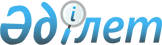 "Қазақстан Республикасының Қауiпсiздiк Кеңесi туралы" Қазақстан Республикасы Президентiнiң 1995 жылғы 26 желтоқсандағы N 2728 Жарлығына толықтыру енгiзу туралы
					
			Күшін жойған
			
			
		
					Қазақстан Республикасы Президентiнiң Жарлығы 1996 жылғы 20 наурыз N 2914. Күші жойылды - ҚР Президентінің 2006.01.09. N 1696 жарлығымен.



     Қаулы етемiн:



     1. Қазақстан Республикасының Мемлекеттiк хатшысы Ахметжан Смағұлұлы Есiмов Қазақстан Республикасы Қауiпсiздiк Кеңесiнiң мүшесi болып тағайындалсын.



     2. Қазақстан Республикасы Президентiнiң 1995 жылғы 26 желтоқсандағы N 2728 Жарлығының 2-тармағына тиiстi өзгерту енгiзiлсiн. 


     Қазақстан Республикасының




     Президентi


					© 2012. Қазақстан Республикасы Әділет министрлігінің «Қазақстан Республикасының Заңнама және құқықтық ақпарат институты» ШЖҚ РМК
				